PROPOSTA DI AGGIUDICAZIONESINTEL ID n. 124147079CIG: 822869451ACUP: H43H13000050001   Determina a contrarre : Decreto del Direttore della Direzione Operativa n. 286 del 31/07/2019.Importo dell'appalto oggetto di offerta (base d'asta): € 383.449,97di cui Oneri di sicurezza non soggetti a ribasso: € 3.500,00Soglia di rilevanza comunitaria: Sotto sogliaNome iniziativa: “Lavori di rettifica alveo e difese idrauliche di un tratto di canale Roncajette in comune di Casalserugo e Polverara” – PD I-0022. Numero di lotti: 1Categoria SOA: OG8  IICriterio di aggiudicazione: Prezzo più bassoModalità di calcolo della soglia di anomalia: Il calcolo della soglia di anomalia delle offerte è effettuato secondo le prescrizioni dell'art. 97, comma 2 e 2-bis, del Codice Appalti, in presenza di almeno 10 offerte ammesse. In caso di identico ribasso offerto, ai fini della determinazione della soglia di anomalia, le offerte identiche sono considerate come offerte uniche. La comparazione delle offerte ammesse alla soglia di anomalia determinata viene effettuata considerando le prime tre cifre decimali delle offerte (troncamento alla terza cifra decimale)Amministrazione titolare del procedimento: REGIONE DEL VENETO, Area Tutela e Sviluppo del Territorio, Direzione Difesa del Suolo, Cannaregio – 30121 Venezia (VE).Responsabile lancio e gestione gara: dott. ing. SANDRO DE MENECH – Direzione Difesa del Suolo Cannaregio 99, 30121 Venezia.RUP e Soggetto stipulante: dott. ing. RODOLFO BORGHI - U.O. Genio Civile Padova, Corso Milano 20 – 35100 Padova (PD)Inizio presentazione offerte: 11.05.2020 Termine ultimo presentazione offerte: 09.06.2020 09:00Termine ultimo richieste di chiarimenti: 05.06.2020 12:00Data di apertura delle offerte pervenute: 09.06.2020 ore 09:00Data Limite stipula contratto (Limite validità offerta del Fornitore): 09.12.2020Elenco operatori economici invitati:Soggetti che hanno presentato offerta:Imprese escluse all’apertura della documentazione amministrativa: nessuna.Criterio di aggiudicazione: art. 97 comma 2 bis, D. Lgs.  50/2016 essendo ammesse n. 11 offerte La graduatoria delle offerte economiche risulta la seguente:			Soglia di anomalia: 28,62451%.Migliore offerente: VIEDITALIA SRL di Mirano (VE) che ha offerto il ribasso del 27,112% per l’importo contrattuale di € 276.939,01  (esclusi oneri di sicurezza), importo comprensivo di oneri di sicurezza € 280.439,01.Per tutto quanto non espressamente specificato, si rimanda al Report di procedura nella piattaforma SINTEL ID n. 124147079.La presente proposta di aggiudicazione verrà trasmessa al Direttore della Direzione Difesa Suolo in qualità di organo competente all’approvazione, ai sensi dell’art. 33 comma 1 del D. Lgs. 50/2016. 								   Dott. Ing. Sandro De Menech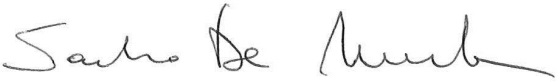 1NEW VIEDILCodevigoPD2FASANINI SRLBrenoBS3POLLARA CASTRENZE SRLPrizziPA4COSTRUZIONI GENERALI 3B S.R.L.Pieve D’AlpagoBL5C.E.V. CONSORZIO EDILI VENETI SOCIETA’ COOP.Piove di SaccoPD6VIEDITALIA  SRLMiranoVE7Imprenet Consorzio stabile soc consortile a r.l.Ponte San NicolòPD8CANTON GIOVANNI SNC DI CANTON LUCIO  C.Campo San MartinoPD9LUPO’ COSTRUZIONI SRLMessinaME10EDILCOSTRUZIONI NARDO GIOCONDO CamponogaraVE11COSTRUZIONI STRADALI MARTINI SILVESTRO SRL VoPD12APPALTI & SERVIZI   TrevisoTV13AUTOTRASPORTI   FiscianoSA14ECOVIE   AlbignasegoPD15G.A.  CassinoFR16GDM  FilianoPZ17IMPRESA ETTORE PALMUCCI  RomaRM18MAR COSTR.  Santa Maria Capua VetereCE#       DittaForme di partecipazioneData presentazione offerta1NEW VIEDILSingola 5 giugno 20202FASANINI SRLSingola8 giugno 2020 3POLLARA CASTRENZE SRLSingola8 giugno 2020 4COSTRUZIONI GENERALI 3B S.R.L.Singola8 giugno 2020 5C.E.V. CONSORZIO EDILI VENETI SOCIETA’ COOP. Per la Consorziata: Costruire soc coop.8 giugno 2020 6VIEDITALIA  SRLSingola8 giugno 2020 7Imprenet Consorzio stabile soc consortile a r.l.Per la Consorziata: 2S Group8 giugno 2020 8CANTON GIOVANNI SNC DI CANTON LUCIO  C.Singola8 giugno 2020 9LUPO’ COSTRUZIONI SRLSingola4 giugno 2020 10EDILCOSTRUZIONI NARDO GIOCONDO Singola8 giugno 2020.11COSTRUZIONI STRADALI MARTINI SILVESTRO SRL Singola9 giugno 2020                                           Dittaribasso offerto senza ali   Vincente   VincenteNEW VIEDIL26,66226,662FASANINI SRL29,29esclusaPOLLARA CASTRENZE SRL22,673322,6733COSTRUZIONI GENERALI 3B S.R.L.19,01619,016C.E.V. CONSORZIO EDILI VENETI SOCIETA’ COOP.13,170esclusaVIEDITALIA  SRL27,112esclusa27,112Imprenet Consorzio stabile soc consortile a r.l.24,79724,797CANTON GIOVANNI SNC DI CANTON LUCIO  C.18,365esclusaLUPO’ COSTRUZIONI SRL24,9424,94EDILCOSTRUZIONI NARDO GIOCONDO 25,02525,025COSTRUZIONI STRADALI MARTINI SILVESTRO SRL 23,86323,863                 Il Presidente di gara